«Праздник воздушных шаров» Оздоровительное мероприятие с участием родителей.Первая младшая группаВедущий - Клоун:  воспитательИриска: родитель.Задачи: Охрана и укрепление здоровья детейВоспитание здорового ребёнка совместными усилиями детского сада и семьи.Цель: Закреплять и уточнить знания о воздушных шарах, уметь использовать шары в различных подвижных играх, развивать мышление, воображение, сенсорику; обогащать словарь словами «резиновый», «тянется», «мнется»; развивать желание общаться между собой в непринужденной обстановке;воспитывать активность, любознательность, организованность;создать в группе радостное настроение. Ход мероприятия. Музыкальный зал украшен воздушными шарами. Входит клоун и ИРИСКА. 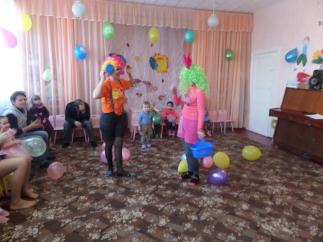 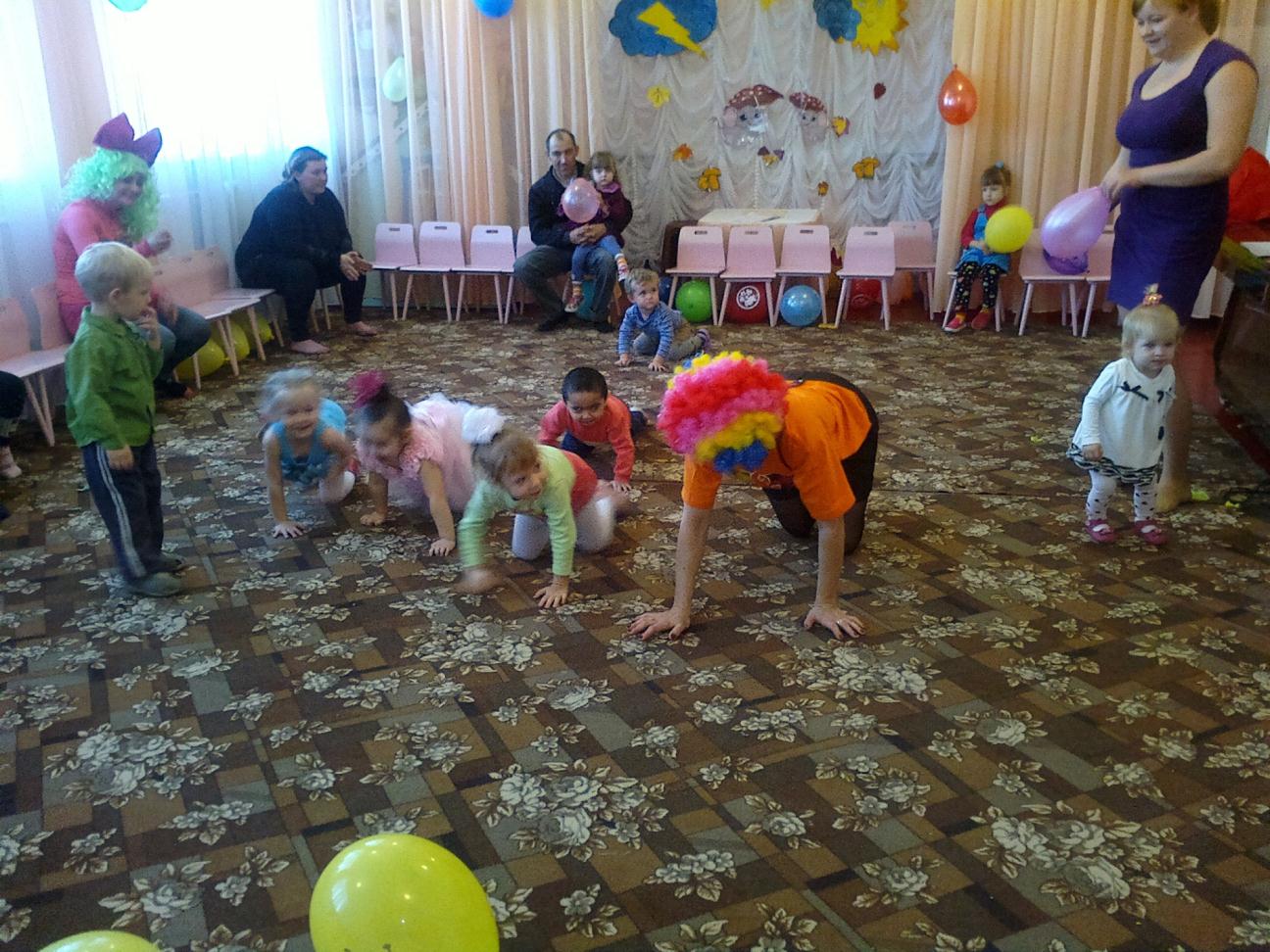 Клоун: Здравствуйте, ребята! Ириска: Привет, ребятня! Вы звали меня? Здорово, Кати, Саши, Лизки! Это я – клоун Ириска!Клоун: Мы  слышали, что у вас «Праздник воздушных шаров».Ириска: Можно нам с вами тоже  праздновать? Дети: Да! Клоун: А какие красивые шары! Каких только цветов нет? А какого же цвета , размера они? Назовите, пожалуйста! Дети называют цвета. Ириска: А я вам тоже принесла шары. Хотите с ними поиграть? Дети: Хотим! Клоун: Ребята… знаете, они не надутые, а давайте я вам раздам, а вы сами их надуете? Сначала потрогайте и скажите, пожалуйста, а какие они – эти шары? Дети: Мягкие, резиновые, разноцветные. Клоун: А попробуйте их тянуть… они ещё, дети тянутся, потому что они резиновые. А ещё они мнутся, посмотрите! (показывает, и обратно расправляются! Клоун просит повторить слова «резиновый», «тянется», «мнется».Ириска:: А когда их сильно-сильно надуваешь, они ещё могут и … что сделать? –лопнуть конечно! А теперь можно и надувать! Дети соглашаются, Ириска раздаёт воздушные шары. Дети пробуют надувать, но у них не получается. Клоун: У вас не получается? Вот и у меня тоже не получилось…. А давайте так сделаем: я соберу эти шары, а вам раздам вот эти надутые! А потом мы с ними поиграем! Договорились! Дети: Да! (снимают шары и раздают детям) Разминка с шарами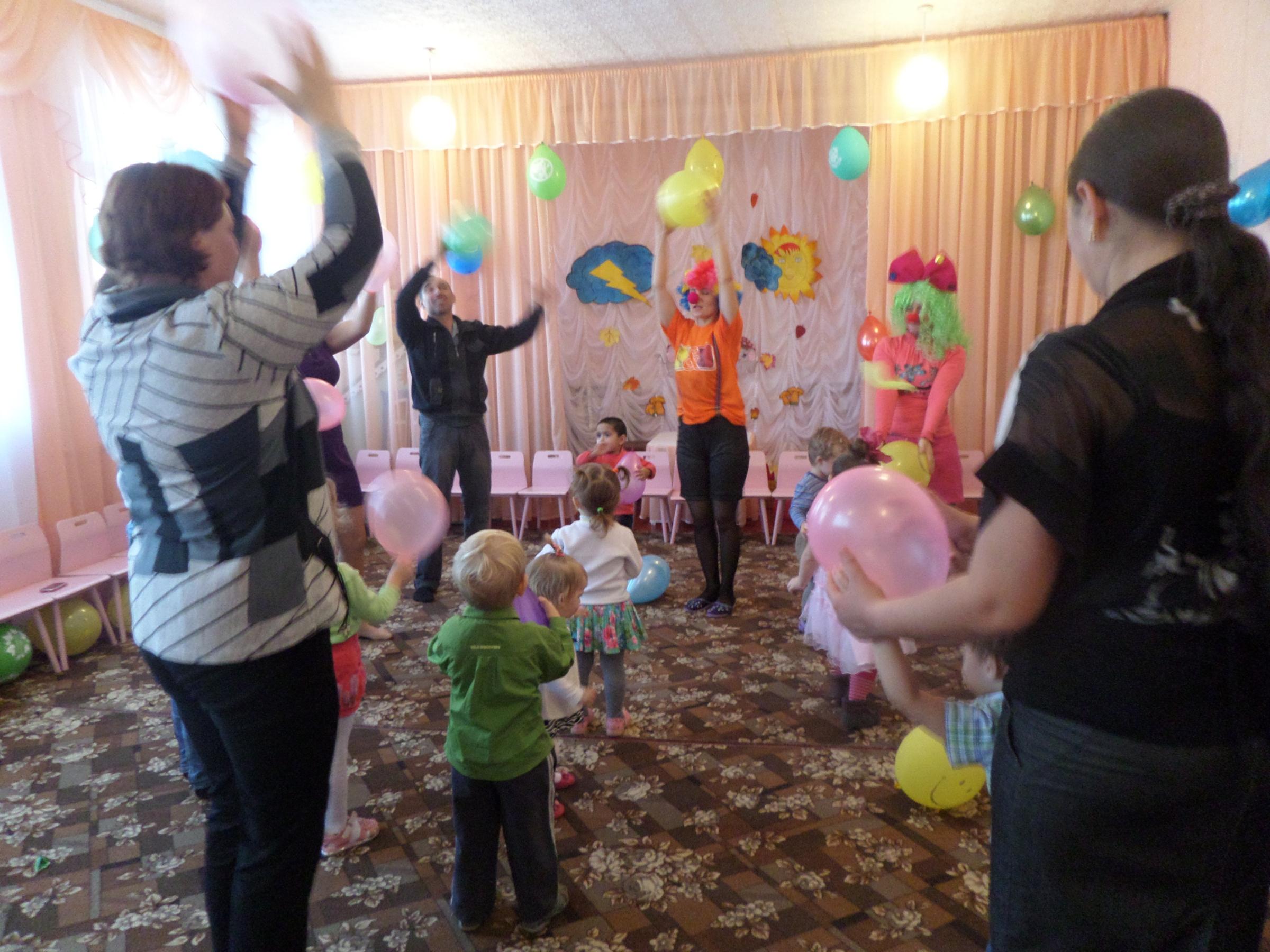  Пальчиковая гимнастика  - « Воздушный шарик»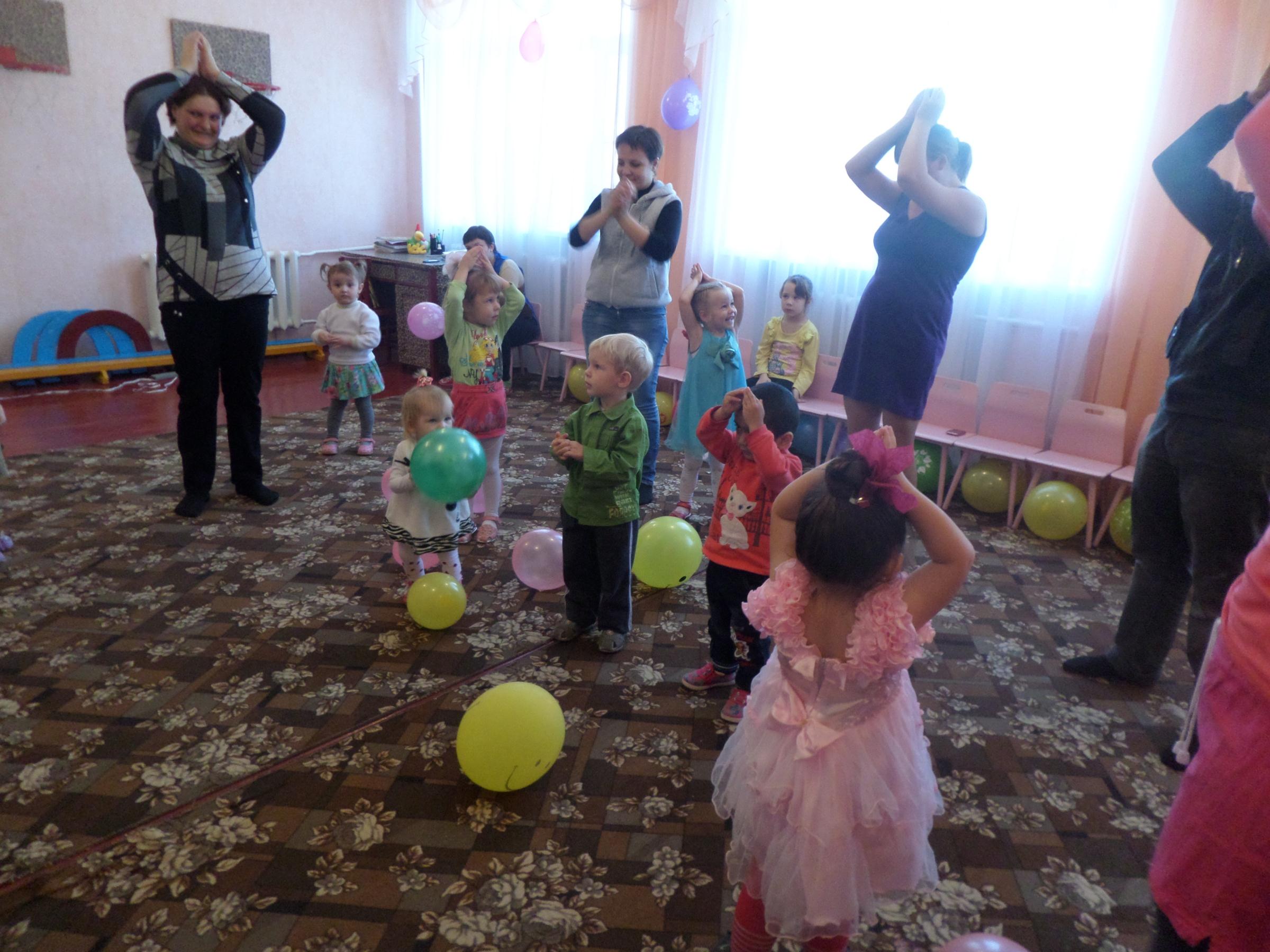 Под музыку проводятся игры с шарами:«Перекинь шар через веревку» 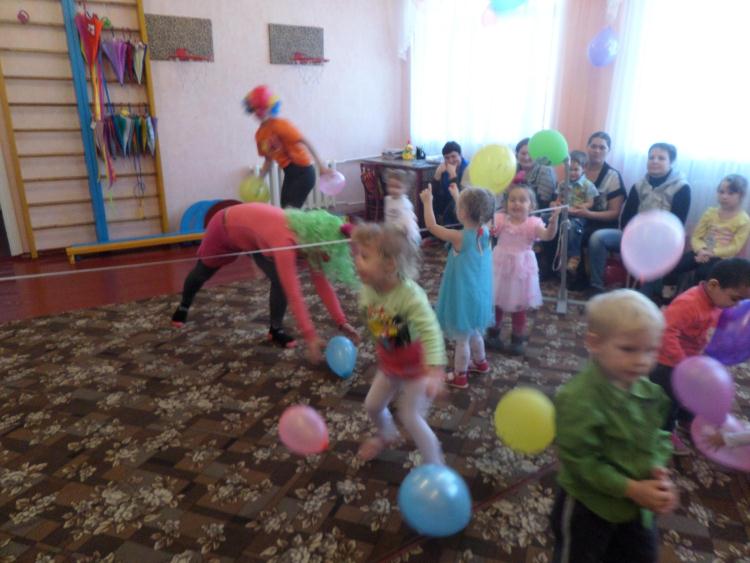 Клоун: Какие молодцы все шарики перекинули! Конкурс для мам: «Кто быстрее завяжет платок на шарик и нарисует лицо»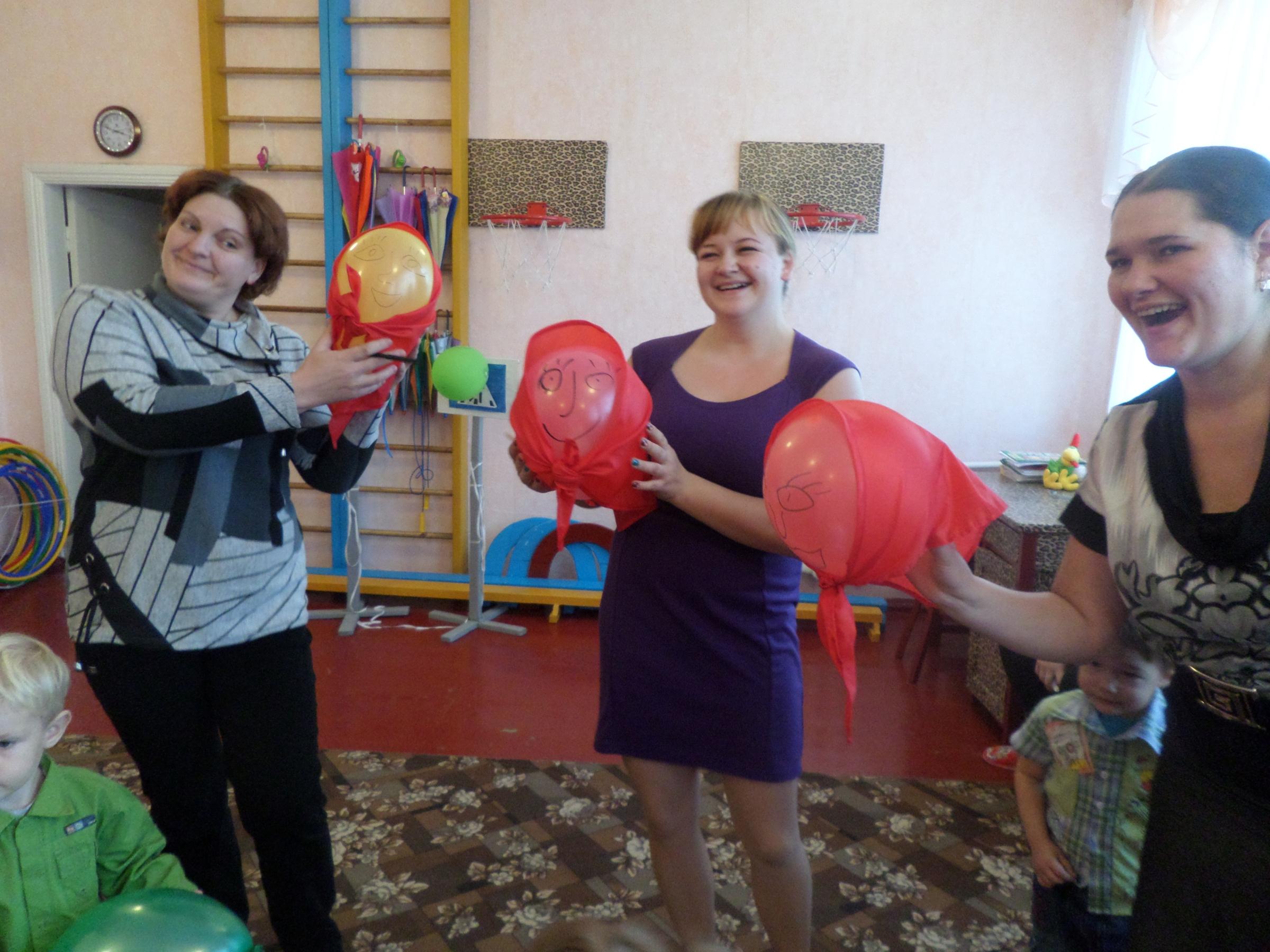 «Массаж-ручки »  А сейчас мы будем танцевать. Танец:«НАШИ ШАРИКИ»Ириска:: А сейчас  конкурс для мам «Пронеси шарик на ракетке » (мама несёт шарик в ложке до определённого места) .Клоун: А сейчас  ребята давайте поиграем в игру  « Поймай шарик»Игра для мам «Музыкальные шарики»Игра: « ДЕНЬ НОЧЬ»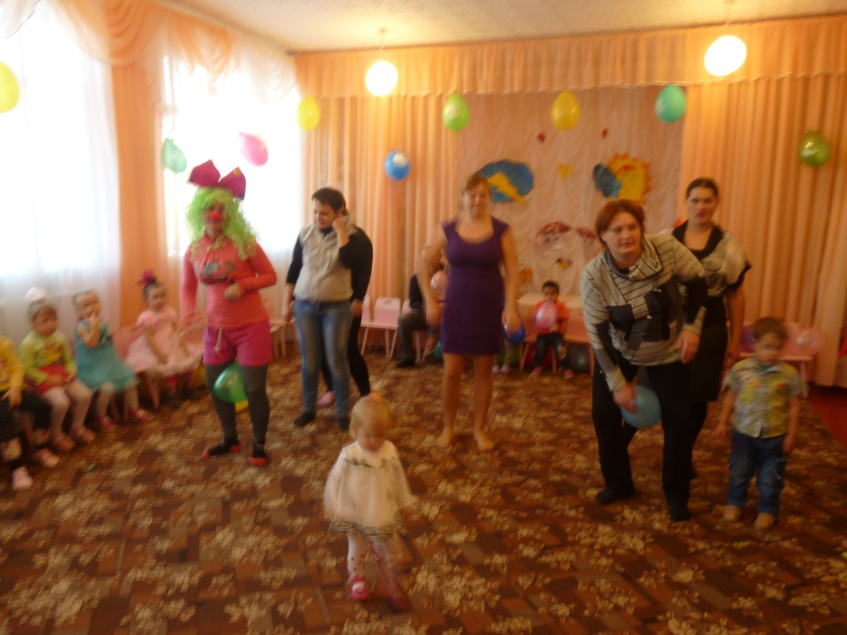 Игра «Воздушный бой»Конкурс для мам « Кто больше соберет шаров»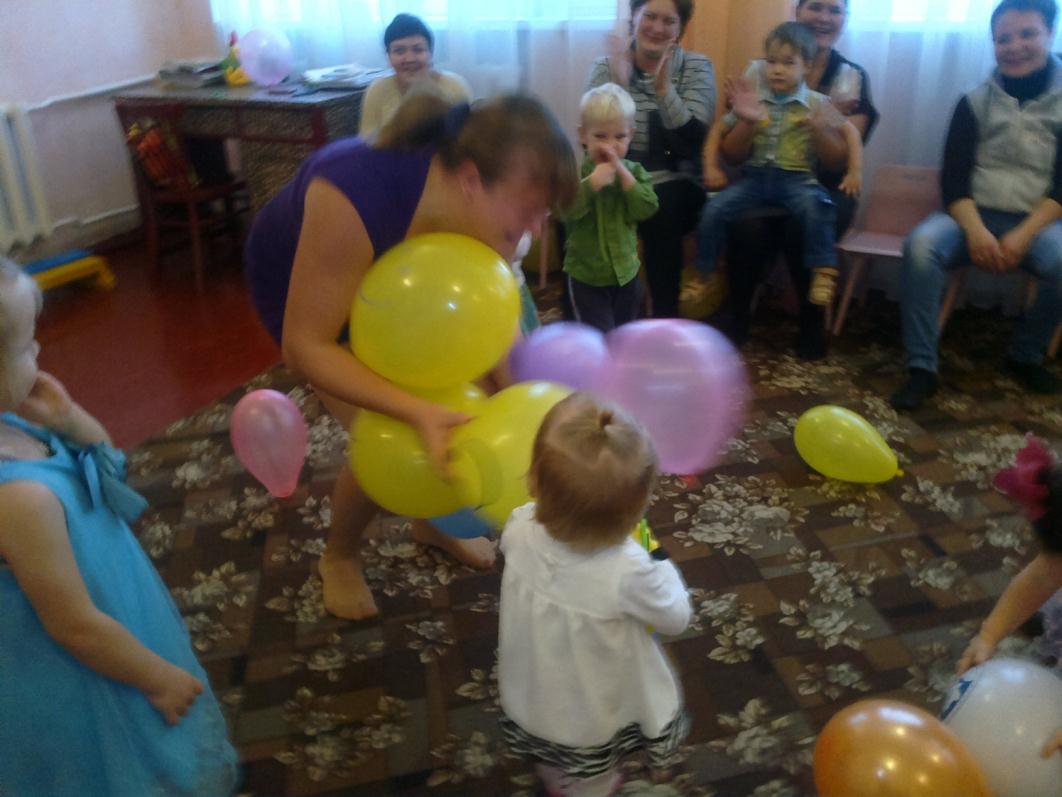 «Танцуют все! » (в конце дети должны показывать интересные движения с шарами) 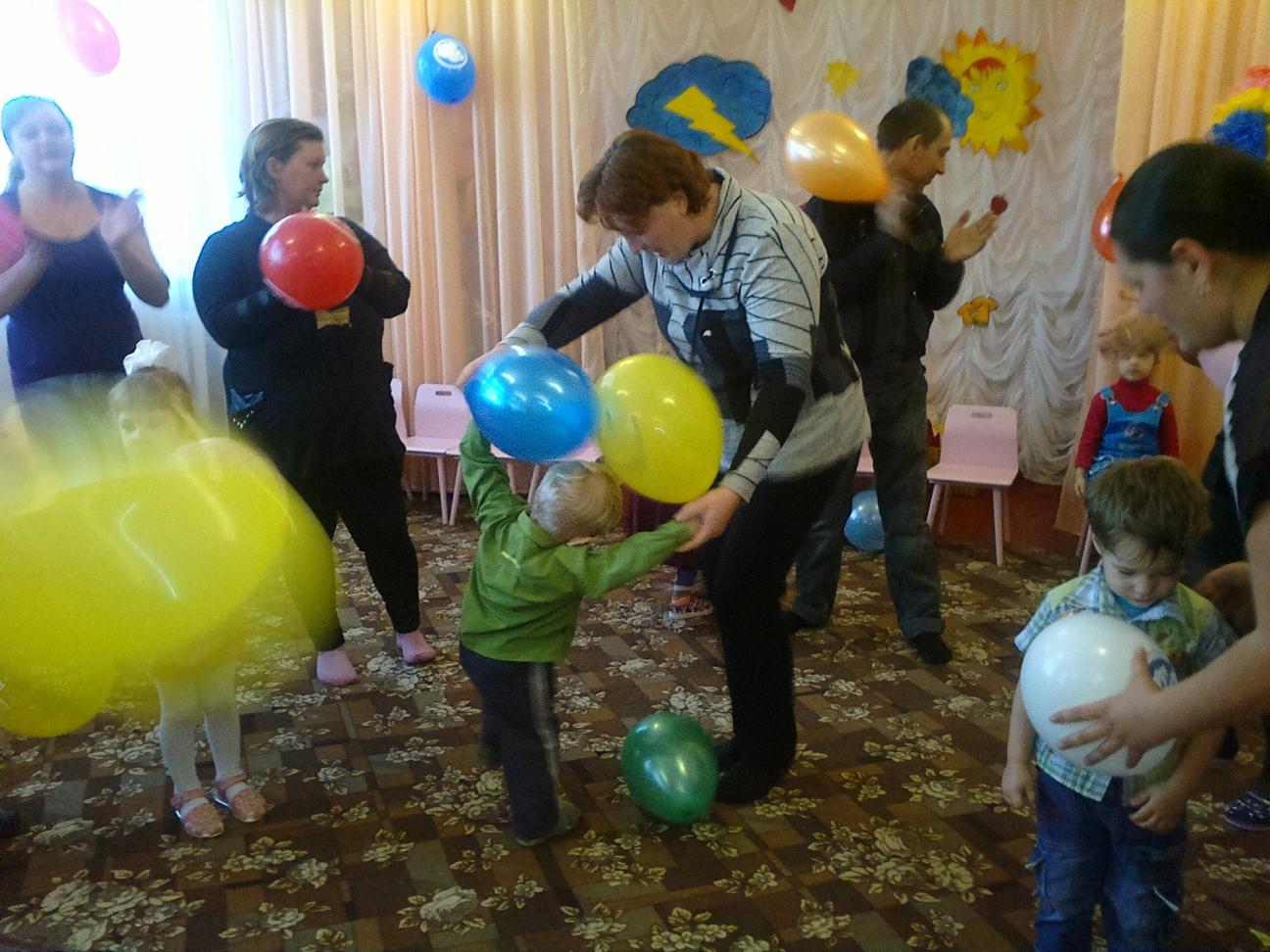 Дети поют каравай   девочке имениннице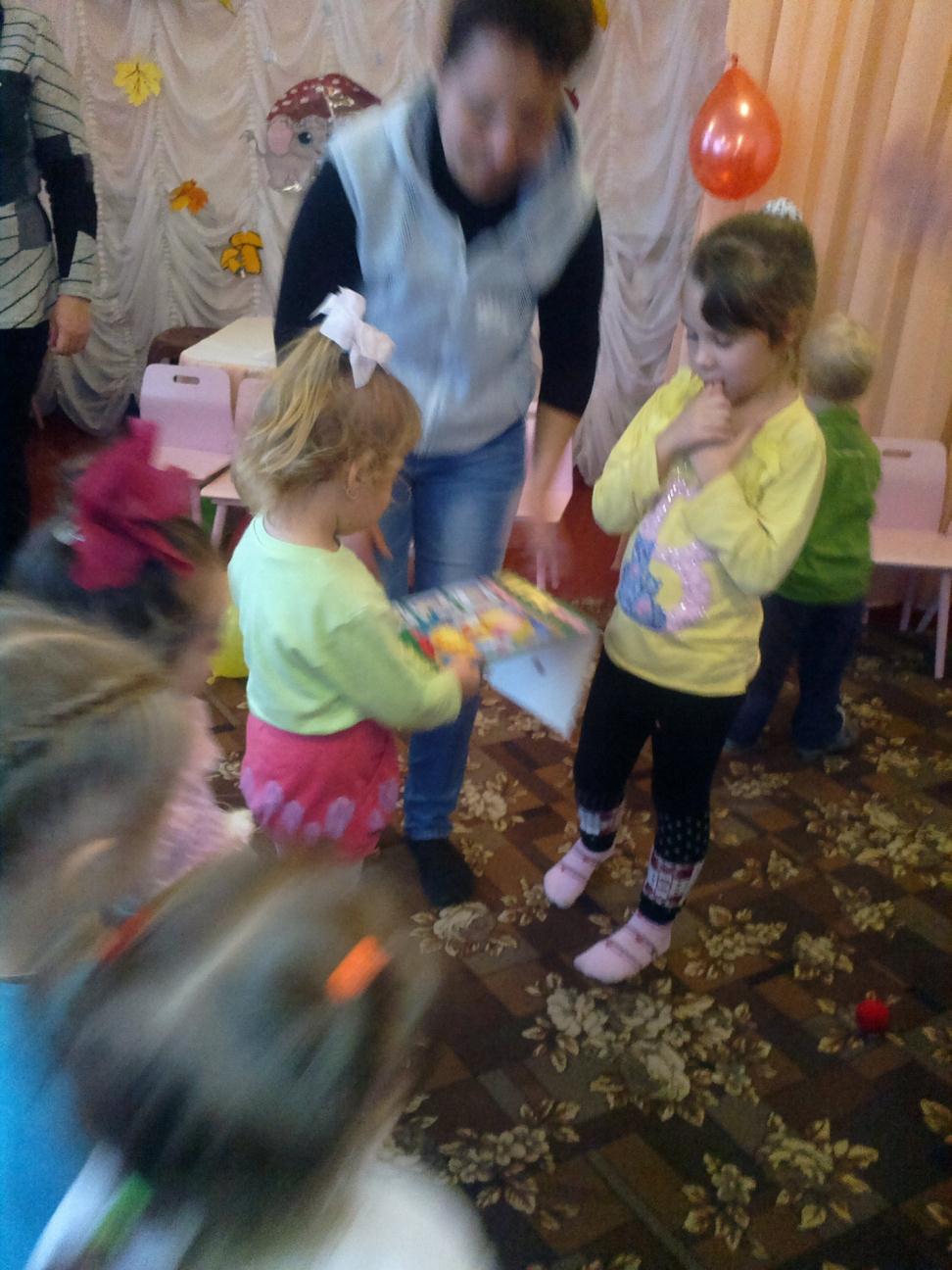 Клоун: Ай да молодцы! А сейчас я предлагаю вам лопнуть по одному шарику! Внутри вы найдёте сюрприз (в шариках находятся мини – конфетки) Какие вы умницы! Как мы весело играли! А мне, ребята, уходить пора… До следующей встречи! До свидания! 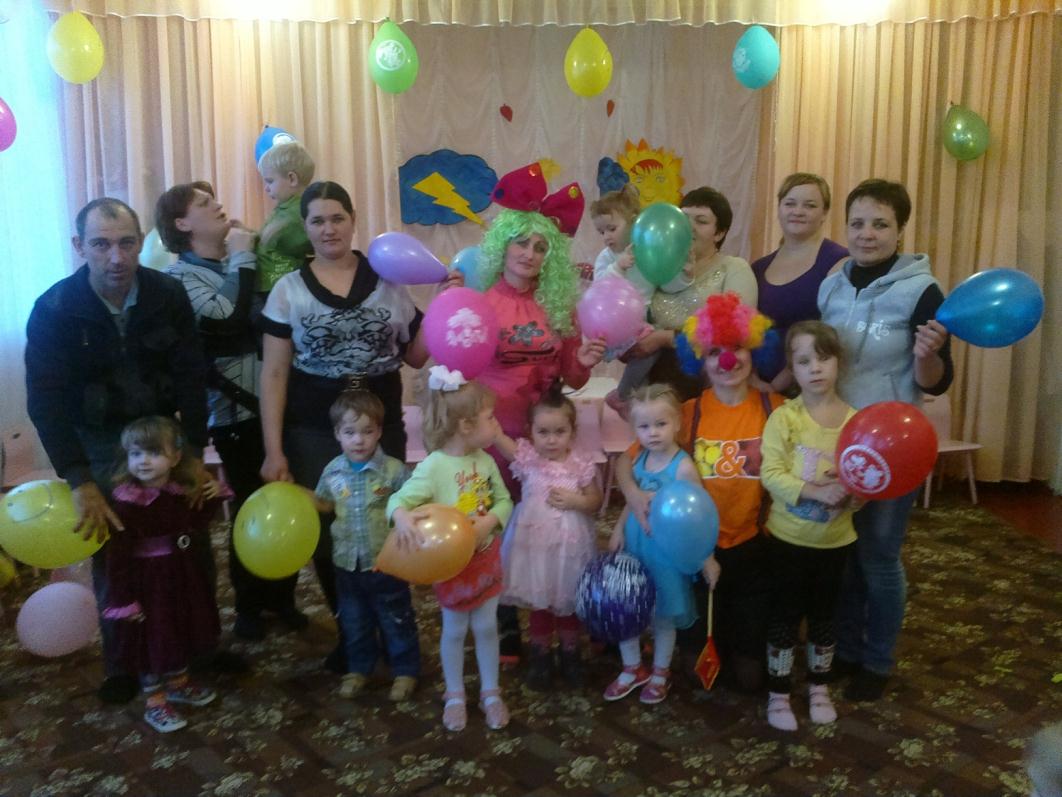 